                                                                                                        ПРИЛОЖЕНИЕ                                                                                                                                                                 к постановлению администрацииТужинского муниципального района                                                                                                                                         от 16.07.2014 № 316РЕЕСТР МУНИЦИПАЛЬНЫХ УСЛУГ Тужинского муниципального района Кировской области        __________________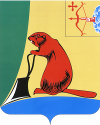 АДМИНИСТРАЦИЯ ТУЖИНСКОГО МУНИЦИПАЛЬНОГО РАЙОНА КИРОВСКОЙ ОБЛАСТИАДМИНИСТРАЦИЯ ТУЖИНСКОГО МУНИЦИПАЛЬНОГО РАЙОНА КИРОВСКОЙ ОБЛАСТИАДМИНИСТРАЦИЯ ТУЖИНСКОГО МУНИЦИПАЛЬНОГО РАЙОНА КИРОВСКОЙ ОБЛАСТИПОСТАНОВЛЕНИЕПОСТАНОВЛЕНИЕПОСТАНОВЛЕНИЕ16.07.2014№ 316                             пгт ТужаО внесении изменений в постановление администрации Тужинского муниципального района от 27.06.2012 № 367О внесении изменений в постановление администрации Тужинского муниципального района от 27.06.2012 № 367О внесении изменений в постановление администрации Тужинского муниципального района от 27.06.2012 № 367В соответствии с Федеральным законом от 27.07.2010 № 210-ФЗ «Об организации предоставления государственных и муниципальных услуг», на основании типового перечня муниципальных услуг, разработанного на основе анализа действующего законодательства рабочей группой, созданной распоряжением администрации Правительства Кировской области от 18.05.2012 № 60, в целях приведения постановления администрации Тужинского муниципального района в соответствие с действующим законодательством администрация Тужинского муниципального района  ПОСТАНОВЛЯЕТ:1. Внести в постановление администрации Тужинского муниципального района от 27.06.2012 №367 «Об утверждении реестра муниципальных услуг Тужинского муниципального района Кировской области», которым утвержден реестр муниципальных услуг Тужинского муниципального района (далее – Реестр), следующее изменение:Раздел 1 «Перечень муниципальных услуг, предоставляемых органами местного самоуправления и муниципальными учреждениями и предприятиями, участвующими в предоставлении муниципальных услуг» Реестра изложить в новой редакции. Прилагается.Отделам администрации района, муниципальным учреждениям, предоставляющим муниципальные услуги:Актуализировать информацию, размещенную на официальном сайте администрации Тужинского муниципального района, в сети Интернет и на Едином портале государственных и муниципальных услуг (www.gosuslugi.ru).В срок до 20.08.2014 года разработать и утвердить административные регламенты на дополнительно утвержденные муниципальные услуги и внести изменения в действующие.3. Разместить настоящее постановление на Интернет - сайте администрации Тужинского муниципального района.4. Настоящее постановление вступает в силу с момента опубликования в Бюллетене муниципальных нормативных правовых актов органов местного самоуправления Тужинского муниципального района Кировской области. 5. Контроль за исполнением настоящего постановления оставляю за собой.В соответствии с Федеральным законом от 27.07.2010 № 210-ФЗ «Об организации предоставления государственных и муниципальных услуг», на основании типового перечня муниципальных услуг, разработанного на основе анализа действующего законодательства рабочей группой, созданной распоряжением администрации Правительства Кировской области от 18.05.2012 № 60, в целях приведения постановления администрации Тужинского муниципального района в соответствие с действующим законодательством администрация Тужинского муниципального района  ПОСТАНОВЛЯЕТ:1. Внести в постановление администрации Тужинского муниципального района от 27.06.2012 №367 «Об утверждении реестра муниципальных услуг Тужинского муниципального района Кировской области», которым утвержден реестр муниципальных услуг Тужинского муниципального района (далее – Реестр), следующее изменение:Раздел 1 «Перечень муниципальных услуг, предоставляемых органами местного самоуправления и муниципальными учреждениями и предприятиями, участвующими в предоставлении муниципальных услуг» Реестра изложить в новой редакции. Прилагается.Отделам администрации района, муниципальным учреждениям, предоставляющим муниципальные услуги:Актуализировать информацию, размещенную на официальном сайте администрации Тужинского муниципального района, в сети Интернет и на Едином портале государственных и муниципальных услуг (www.gosuslugi.ru).В срок до 20.08.2014 года разработать и утвердить административные регламенты на дополнительно утвержденные муниципальные услуги и внести изменения в действующие.3. Разместить настоящее постановление на Интернет - сайте администрации Тужинского муниципального района.4. Настоящее постановление вступает в силу с момента опубликования в Бюллетене муниципальных нормативных правовых актов органов местного самоуправления Тужинского муниципального района Кировской области. 5. Контроль за исполнением настоящего постановления оставляю за собой.В соответствии с Федеральным законом от 27.07.2010 № 210-ФЗ «Об организации предоставления государственных и муниципальных услуг», на основании типового перечня муниципальных услуг, разработанного на основе анализа действующего законодательства рабочей группой, созданной распоряжением администрации Правительства Кировской области от 18.05.2012 № 60, в целях приведения постановления администрации Тужинского муниципального района в соответствие с действующим законодательством администрация Тужинского муниципального района  ПОСТАНОВЛЯЕТ:1. Внести в постановление администрации Тужинского муниципального района от 27.06.2012 №367 «Об утверждении реестра муниципальных услуг Тужинского муниципального района Кировской области», которым утвержден реестр муниципальных услуг Тужинского муниципального района (далее – Реестр), следующее изменение:Раздел 1 «Перечень муниципальных услуг, предоставляемых органами местного самоуправления и муниципальными учреждениями и предприятиями, участвующими в предоставлении муниципальных услуг» Реестра изложить в новой редакции. Прилагается.Отделам администрации района, муниципальным учреждениям, предоставляющим муниципальные услуги:Актуализировать информацию, размещенную на официальном сайте администрации Тужинского муниципального района, в сети Интернет и на Едином портале государственных и муниципальных услуг (www.gosuslugi.ru).В срок до 20.08.2014 года разработать и утвердить административные регламенты на дополнительно утвержденные муниципальные услуги и внести изменения в действующие.3. Разместить настоящее постановление на Интернет - сайте администрации Тужинского муниципального района.4. Настоящее постановление вступает в силу с момента опубликования в Бюллетене муниципальных нормативных правовых актов органов местного самоуправления Тужинского муниципального района Кировской области. 5. Контроль за исполнением настоящего постановления оставляю за собой.И.о. главы администрации Тужинского муниципального района   Н.А. БушмановИ.о. главы администрации Тужинского муниципального района   Н.А. БушмановИ.о. главы администрации Тужинского муниципального района   Н.А. Бушманов№п/пНаименование услугиСведения об органе местного самоуправления и муниципальном учреждении и предприятии, организации, предоставляющей муниципальные услугиНаименование услуги в соответствии с распоряжением Правительства РФ № 1993-р Иные сведенияРаздел 1. Перечень муниципальных услуг, предоставляемых органами местного самоуправления и муниципальными учреждениями и предприятиями, участвующими в предоставлении муниципальных услугРаздел 1. Перечень муниципальных услуг, предоставляемых органами местного самоуправления и муниципальными учреждениями и предприятиями, участвующими в предоставлении муниципальных услугРаздел 1. Перечень муниципальных услуг, предоставляемых органами местного самоуправления и муниципальными учреждениями и предприятиями, участвующими в предоставлении муниципальных услугРаздел 1. Перечень муниципальных услуг, предоставляемых органами местного самоуправления и муниципальными учреждениями и предприятиями, участвующими в предоставлении муниципальных услугРаздел 1. Перечень муниципальных услуг, предоставляемых органами местного самоуправления и муниципальными учреждениями и предприятиями, участвующими в предоставлении муниципальных услугУслуги в сфере образования и наукиУслуги в сфере образования и наукиУслуги в сфере образования и наукиУслуги в сфере образования и науки1Прием заявлений, постановка на учет и зачисление детей в муниципальное образовательное учреждение, реализующее основную образовательную программу дошкольного образования (детские сады) в Тужинском муниципальном районеМКУ Управление образования администрации Тужинского муниципального района, образовательные учреждения Тужинского муниципального района  Прием заявлений, постановка на учет и зачисление детей в образовательные учреждения, реализующие основную образовательную программу дошкольного (детские сады)2.Предоставление информации об организации общедоступного и бесплатного дошкольного, начального общего, основного общего, среднего (полного) общего образования, а так же дополнительного образования в муниципальных образовательных учреждениях  Тужинского муниципального районаМКУ Управление образования администрации Тужинского муниципального районаПредоставление информации об организации общедоступного и бесплатного дошкольного, начального общего, основного общего, среднего (полного) общего образования, а так же дополнительного образования в общеобразовательных учреждениях, расположенных на территории субъекта Российской Федерации       2. Услуги в сфере жилищно- коммунального хозяйства       2. Услуги в сфере жилищно- коммунального хозяйства       2. Услуги в сфере жилищно- коммунального хозяйства       2. Услуги в сфере жилищно- коммунального хозяйства       2. Услуги в сфере жилищно- коммунального хозяйства3.Согласование переустройства и (или) перепланировки жилого помещения на территории муниципального образования  Тужинский муниципальный районАдминистрация Тужинского муниципального районаПрием заявлений и выдача документов о согласовании переустройства и (или) перепланировки жилого помещения4.Представление информации о порядке предоставления жилищно-коммунальных услуг населению в муниципальном образовании Тужинский муниципальный районАдминистрация Тужинского муниципального районаПредоставление информации о порядке предоставления жилищно-коммунальных услуг населению5.Принятие решения о переводе жилого помещения в нежилое или нежилого помещения в жилое помещение на территории муниципального образования  Тужинский муниципальный районАдминистрация Тужинского муниципального районаПринятие документов, а так же выдача решений о переводе или об отказе в переводе жилого помещения в нежилое или нежилого помещения в жилое помещение3.Услуги в сфере имущественно-земельных отношений и строительства 3.Услуги в сфере имущественно-земельных отношений и строительства 3.Услуги в сфере имущественно-земельных отношений и строительства 3.Услуги в сфере имущественно-земельных отношений и строительства 3.Услуги в сфере имущественно-земельных отношений и строительства 6.Предоставление земельных участков для строительства из земель, находящихся в муниципальной собственности с предварительным согласованием места размещения объекта на территории Тужинского муниципального районаАдминистрация Тужинского муниципального района7.Предоставление земельных участков, находящихся в муниципальной собственности, для индивидуального жилищного строительства  в Тужинском муниципальном районе Администрация Тужинского муниципального районаВыдача разрешений на предоставление земельных участков для индивидуального жилищного строительства8.Предоставление земельных участков, находящихся в муниципальной собственности, для целей, не связанных со строительством  объектов, для строительства которых требуется получение разрешения на строительство в Тужинском муниципальном районеАдминистрация Тужинского муниципального района9.Предоставление земельных участков из земель сельскохозяйственного назначения, находящихся в муниципальной собственности, для создания фермерского хозяйства Администрация Тужинского муниципального района10.Предоставление в собственность земельных участков, находящихся в муниципальной собственности, садоводам, огородникам, дачникам и их садоводческим, огородническим и дачным объединениямАдминистрация Тужинского муниципального района11.Предоставление земельных участков, находящихся в муниципальной собственности, в аренду для ведения огородничества, сенокошения и выпаса скотаАдминистрация Тужинского муниципального района12.Предоставление земельных участков, находящихся в муниципальной собственности, на  которых расположены здания, строения, сооружения  в Тужинском муниципальном районеАдминистрация Тужинского муниципального района13.Бесплатное предоставление гражданам, имеющим трех и более детей, земельных участков, находящихся в муниципальной собственности, на территории муниципального образования Тужинский муниципальный районАдминистрация Тужинского муниципального района14.Предоставление земельных участков, находящихся в муниципальной собственности, для ведения личного подсобного хозяйства без права возведения зданий и строений Администрация Тужинского муниципального района15.Выдача разрешения на строительство на территории муниципального образования Тужинский муниципальный районАдминистрация Тужинского муниципального районаПодготовка и выдача разрешений на строительство, реконструкцию, капитальный ремонт объектов капитального строительства, а так же на ввод в эксплуатацию16.Выдача разрешения на установку и эксплуатацию рекламных конструкций на территории муниципального образования Тужинский муниципальный районАдминистрация Тужинского муниципального районаВыдача разрешений на установку рекламных конструкций на  соответствующей территории, аннулирование таких разрешений, выдача предписаний о демонтаже самовольно установленных вновь рекламных конструкций17.Выдача разрешения на ввод объектов в эксплуатацию на территории муниципального образования Тужинский муниципальный районАдминистрация Тужинского муниципального района18.Выдача ордера на производство земляных работ на территории муниципального образования Тужинский муниципальный районАдминистрация Тужинского муниципального района19.Выдача градостроительного плана земельного участка на территории муниципального образования Тужинский муниципальный районАдминистрация Тужинского муниципального района20.Выдача сведений из информационной системы обеспечения градостроительной деятельности муниципального образования Тужинский муниципальный районАдминистрация Тужинского муниципального района21.Предоставление водных объектов, находящихся в собственности муниципального образования Тужинский муниципальный район, или частей таких водных объектов в пользование на основании решений о предоставлении водных объектов в пользованиеАдминистрация Тужинского муниципального района